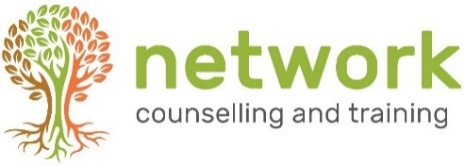 ‘BEING THERE’ (BT21)A 12-week introduction to listening and counselling skillsWednesdays 6.30pm to 9.00pm – 8 September to 1 December 2021 (half term 27 October) Venue: Network Training, Elm Park, Filton, Bristol BS34 7PSClosing date for bookings: 3 September 2021(Late bookings considered subject to the availability of places)PAYMENT INSTRUCTIONS(1) If you are paying in one lump sum, please do this at the point of booking.(2) If you are paying in three instalments, please make the first payment of £90 at the point of booking, and the remaining payments, of £80 each, on or before 1 Oct 2021 and 1 Nov 2021.For electronic payments, please pay Network Counselling and Training LtdAccount no:  61440713   Sort code:  40-14-24 (quoting your name and BT21 for reference)CANCELLATION: A confirmed booking cancelled up to 14 days prior to the start of the course will be refunded the full amount (minus deposit).  Otherwise the full fee remains payable.  If the course is cancelled by Network at any point, all fees will be refunded. Please return completed forms to the Training Coordinator at the address belowor email to: training@network.org.ukNB Please let us know if you have any special requirements, and be aware that we may need more than a few days’ notice in order to ensure that we are able to meet these.How did you hear about this course?    Network website   □       Friend/colleague    □           leaflet/poster at church  □      Other (please state) Network Counselling & Training LimitedElm Park, Filton, Bristol BS34 7PSTel 0117 950 7271    Email training@network.org.uk   www.network.org.uk	Registered Charity no. 292801	             Company Limited by Guarantee Reg. no. 1951370NameAddressPost codeTelephone / MobileEmail addressCourse fee £250Payable by BACS(includes a non-returnable deposit of £20)Are you paying:         (a) single payment  □     (b) three instalments  □Your signature: Date: